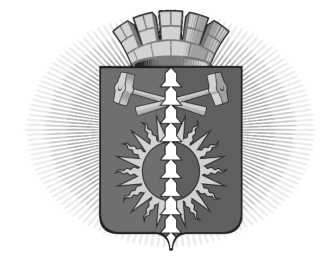 АДМИНИСТРАЦИЯ ГОРОДСКОГО ОКРУГА ВЕРХНИЙ ТАГИЛПОСТАНОВЛЕНИЕот 21.01.2020от 21.01.2020          № 18г. Верхний Тагилг. Верхний Тагилг. Верхний Тагилг. Верхний ТагилОб организации питания обучающихсяобщеобразовательных учреждений городского округа Верхний Тагил во втором полугодии 2019/2020 учебного годаОб организации питания обучающихсяобщеобразовательных учреждений городского округа Верхний Тагил во втором полугодии 2019/2020 учебного годаОб организации питания обучающихсяобщеобразовательных учреждений городского округа Верхний Тагил во втором полугодии 2019/2020 учебного годаОб организации питания обучающихсяобщеобразовательных учреждений городского округа Верхний Тагил во втором полугодии 2019/2020 учебного годаОб организации питания обучающихсяобщеобразовательных учреждений городского округа Верхний Тагил во втором полугодии 2019/2020 учебного годаВ целях обеспечения питанием обучающихся из различных социальных слоев населения, профилактики хронических заболеваний, укрепления здоровья детей, в соответствии со статьей 37 Федерального закона от 29 декабря 2012 года №273-ФЗ «Об образовании в Российской Федерации», Законом Свердловской области от 21 ноября 2019 года №119-ОЗ «О внесении изменения в статью 22 Закона Свердловской области «Об образовании в Свердловской области», санитарно-эпидемиологическими правилами инормативами СанПиН 2.4.5.2409-08 «Санитарно-эпидемиологические требования к организации питания обучающихся в общеобразовательных учреждениях, учреждениях начального и среднего профессионального образования», утвержденными Постановлением Главного государственного санитарного врача Российской Федерации от 23 июля 2008 года № 45, руководствуясь постановлением Правительства Свердловской области от 19 декабря 2019 года № 920-ПП «Об утверждении государственной программы Свердловской области «Развитие системы образования в Свердловской области до 2025 года», Уставом городского округа Верхний Тагил, Администрация городского округа Верхний ТагилПОСТАНОВЛЯЕТ:        1. Руководителям общеобразовательных организаций городского округа Верхний Тагил:1.1. обеспечить за счет средств субсидии на обеспечение питания обучающихся в муниципальных общеобразовательных организациях  предоставление:- бесплатного питания (завтрак или обед) учащимся, получающим начальное общее образование, на сумму 45,00 рублей в день;-  бесплатного питания (завтрак или обед) учащимся 5-11 классов из числа детей-сирот, детей, оставшихся без попечения родителей; детей из семей, имеющих среднедушевой доход ниже величины прожиточного минимума, установленного в Свердловской области; детей из многодетных семей;     детей    беженцев    с    Украины;    детей,    осваивающих    основные общеобразовательные программы на дому, на сумму 50,00 рублей в день;- бесплатного двухразового питания (завтрак и обед) учащимся с ограниченными возможностями здоровья, в том числе детям-инвалидам получающим начальное образование, на сумму 110,00 рублей в день;- бесплатного двухразового питания (завтрак и обед) учащимся 5-11 классов с ограниченными возможностями здоровья, в том числе детям-инвалидам,  на сумму 125,00 рублей в день;1.2. обеспечить родителям (законным представителям) обучающихся, с ограниченными возможностями здоровья, в том числе детей-инвалидов, осваивающих основные общеобразовательные программы на дому, возможность получения денежной компенсации на обеспечение таких обучающихся бесплатным двухразовым питанием (завтрак и обед) в порядке, установленном Правительством Свердловской области.1.3. обеспечить назначение и предоставление мер социальной защиты (поддержки) категориям граждан, указанных в пункте 1.1. настоящего постановления.1.4. обеспечить получение согласия родителей (законных представителей) детей, на обработку персональных данных и их размещение в Единой государственной системе социального обеспечения (далее - ЕГИССО), а так же предоставление им данных о СНИЛС (ребенка и заявителя) при оформлении мер социальной защиты (поддержки).1.5. обеспечить своевременную передачу достоверной информации о мерах социальной защиты (поддержки) поставщику информации в ЕГИССО в городском округе Верхний Тагил.2. Директору МКУ Управление образования городского округа Верхний Тагил (Е.П.Трониной):2.1. Использовать средства на питание автономных общеобразовательных учреждений в пределах средств выделенных на питание обучающихся, не допускать использования средств на другие цели.2.2. Осуществлять постоянный контроль за расходованием средств, выделенных на питание обучающихся в общеобразовательных организациях. Производить уточнение объемов субсидий на питание между муниципальными общеобразовательными организациями на основании изменений количественных показателей контингента.3. Настоящее постановление вступает в силу с момента подписания и распространяет свое действие на правоотношения возникшие с 01.01.2020 г.4. Контроль за исполнением настоящего Постановления возложить на заместителя главы администрации по экономическим вопросам Н.Е. Поджарову.5. Настоящее постановление опубликовать на официальном сайте городского округа Верхний Тагил в сети Интернет (www.go-vtagil.ru).Глава городского округаВерхний Тагил                                                                                  В.Г. КириченкоВ целях обеспечения питанием обучающихся из различных социальных слоев населения, профилактики хронических заболеваний, укрепления здоровья детей, в соответствии со статьей 37 Федерального закона от 29 декабря 2012 года №273-ФЗ «Об образовании в Российской Федерации», Законом Свердловской области от 21 ноября 2019 года №119-ОЗ «О внесении изменения в статью 22 Закона Свердловской области «Об образовании в Свердловской области», санитарно-эпидемиологическими правилами инормативами СанПиН 2.4.5.2409-08 «Санитарно-эпидемиологические требования к организации питания обучающихся в общеобразовательных учреждениях, учреждениях начального и среднего профессионального образования», утвержденными Постановлением Главного государственного санитарного врача Российской Федерации от 23 июля 2008 года № 45, руководствуясь постановлением Правительства Свердловской области от 19 декабря 2019 года № 920-ПП «Об утверждении государственной программы Свердловской области «Развитие системы образования в Свердловской области до 2025 года», Уставом городского округа Верхний Тагил, Администрация городского округа Верхний ТагилПОСТАНОВЛЯЕТ:        1. Руководителям общеобразовательных организаций городского округа Верхний Тагил:1.1. обеспечить за счет средств субсидии на обеспечение питания обучающихся в муниципальных общеобразовательных организациях  предоставление:- бесплатного питания (завтрак или обед) учащимся, получающим начальное общее образование, на сумму 45,00 рублей в день;-  бесплатного питания (завтрак или обед) учащимся 5-11 классов из числа детей-сирот, детей, оставшихся без попечения родителей; детей из семей, имеющих среднедушевой доход ниже величины прожиточного минимума, установленного в Свердловской области; детей из многодетных семей;     детей    беженцев    с    Украины;    детей,    осваивающих    основные общеобразовательные программы на дому, на сумму 50,00 рублей в день;- бесплатного двухразового питания (завтрак и обед) учащимся с ограниченными возможностями здоровья, в том числе детям-инвалидам получающим начальное образование, на сумму 110,00 рублей в день;- бесплатного двухразового питания (завтрак и обед) учащимся 5-11 классов с ограниченными возможностями здоровья, в том числе детям-инвалидам,  на сумму 125,00 рублей в день;1.2. обеспечить родителям (законным представителям) обучающихся, с ограниченными возможностями здоровья, в том числе детей-инвалидов, осваивающих основные общеобразовательные программы на дому, возможность получения денежной компенсации на обеспечение таких обучающихся бесплатным двухразовым питанием (завтрак и обед) в порядке, установленном Правительством Свердловской области.1.3. обеспечить назначение и предоставление мер социальной защиты (поддержки) категориям граждан, указанных в пункте 1.1. настоящего постановления.1.4. обеспечить получение согласия родителей (законных представителей) детей, на обработку персональных данных и их размещение в Единой государственной системе социального обеспечения (далее - ЕГИССО), а так же предоставление им данных о СНИЛС (ребенка и заявителя) при оформлении мер социальной защиты (поддержки).1.5. обеспечить своевременную передачу достоверной информации о мерах социальной защиты (поддержки) поставщику информации в ЕГИССО в городском округе Верхний Тагил.2. Директору МКУ Управление образования городского округа Верхний Тагил (Е.П.Трониной):2.1. Использовать средства на питание автономных общеобразовательных учреждений в пределах средств выделенных на питание обучающихся, не допускать использования средств на другие цели.2.2. Осуществлять постоянный контроль за расходованием средств, выделенных на питание обучающихся в общеобразовательных организациях. Производить уточнение объемов субсидий на питание между муниципальными общеобразовательными организациями на основании изменений количественных показателей контингента.3. Настоящее постановление вступает в силу с момента подписания и распространяет свое действие на правоотношения возникшие с 01.01.2020 г.4. Контроль за исполнением настоящего Постановления возложить на заместителя главы администрации по экономическим вопросам Н.Е. Поджарову.5. Настоящее постановление опубликовать на официальном сайте городского округа Верхний Тагил в сети Интернет (www.go-vtagil.ru).Глава городского округаВерхний Тагил                                                                                  В.Г. КириченкоВ целях обеспечения питанием обучающихся из различных социальных слоев населения, профилактики хронических заболеваний, укрепления здоровья детей, в соответствии со статьей 37 Федерального закона от 29 декабря 2012 года №273-ФЗ «Об образовании в Российской Федерации», Законом Свердловской области от 21 ноября 2019 года №119-ОЗ «О внесении изменения в статью 22 Закона Свердловской области «Об образовании в Свердловской области», санитарно-эпидемиологическими правилами инормативами СанПиН 2.4.5.2409-08 «Санитарно-эпидемиологические требования к организации питания обучающихся в общеобразовательных учреждениях, учреждениях начального и среднего профессионального образования», утвержденными Постановлением Главного государственного санитарного врача Российской Федерации от 23 июля 2008 года № 45, руководствуясь постановлением Правительства Свердловской области от 19 декабря 2019 года № 920-ПП «Об утверждении государственной программы Свердловской области «Развитие системы образования в Свердловской области до 2025 года», Уставом городского округа Верхний Тагил, Администрация городского округа Верхний ТагилПОСТАНОВЛЯЕТ:        1. Руководителям общеобразовательных организаций городского округа Верхний Тагил:1.1. обеспечить за счет средств субсидии на обеспечение питания обучающихся в муниципальных общеобразовательных организациях  предоставление:- бесплатного питания (завтрак или обед) учащимся, получающим начальное общее образование, на сумму 45,00 рублей в день;-  бесплатного питания (завтрак или обед) учащимся 5-11 классов из числа детей-сирот, детей, оставшихся без попечения родителей; детей из семей, имеющих среднедушевой доход ниже величины прожиточного минимума, установленного в Свердловской области; детей из многодетных семей;     детей    беженцев    с    Украины;    детей,    осваивающих    основные общеобразовательные программы на дому, на сумму 50,00 рублей в день;- бесплатного двухразового питания (завтрак и обед) учащимся с ограниченными возможностями здоровья, в том числе детям-инвалидам получающим начальное образование, на сумму 110,00 рублей в день;- бесплатного двухразового питания (завтрак и обед) учащимся 5-11 классов с ограниченными возможностями здоровья, в том числе детям-инвалидам,  на сумму 125,00 рублей в день;1.2. обеспечить родителям (законным представителям) обучающихся, с ограниченными возможностями здоровья, в том числе детей-инвалидов, осваивающих основные общеобразовательные программы на дому, возможность получения денежной компенсации на обеспечение таких обучающихся бесплатным двухразовым питанием (завтрак и обед) в порядке, установленном Правительством Свердловской области.1.3. обеспечить назначение и предоставление мер социальной защиты (поддержки) категориям граждан, указанных в пункте 1.1. настоящего постановления.1.4. обеспечить получение согласия родителей (законных представителей) детей, на обработку персональных данных и их размещение в Единой государственной системе социального обеспечения (далее - ЕГИССО), а так же предоставление им данных о СНИЛС (ребенка и заявителя) при оформлении мер социальной защиты (поддержки).1.5. обеспечить своевременную передачу достоверной информации о мерах социальной защиты (поддержки) поставщику информации в ЕГИССО в городском округе Верхний Тагил.2. Директору МКУ Управление образования городского округа Верхний Тагил (Е.П.Трониной):2.1. Использовать средства на питание автономных общеобразовательных учреждений в пределах средств выделенных на питание обучающихся, не допускать использования средств на другие цели.2.2. Осуществлять постоянный контроль за расходованием средств, выделенных на питание обучающихся в общеобразовательных организациях. Производить уточнение объемов субсидий на питание между муниципальными общеобразовательными организациями на основании изменений количественных показателей контингента.3. Настоящее постановление вступает в силу с момента подписания и распространяет свое действие на правоотношения возникшие с 01.01.2020 г.4. Контроль за исполнением настоящего Постановления возложить на заместителя главы администрации по экономическим вопросам Н.Е. Поджарову.5. Настоящее постановление опубликовать на официальном сайте городского округа Верхний Тагил в сети Интернет (www.go-vtagil.ru).Глава городского округаВерхний Тагил                                                                                  В.Г. Кириченко